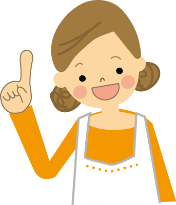 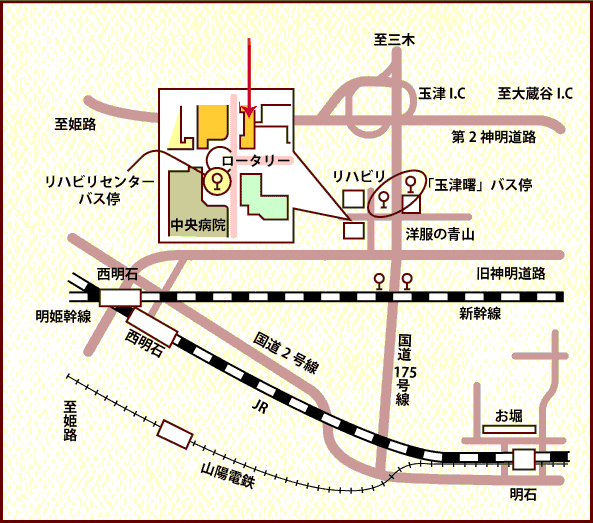 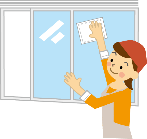 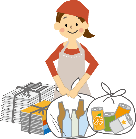 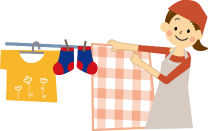 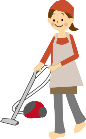 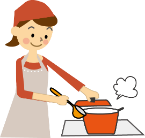 生活援助従事者研修カリキュラム日程日程日程内容1日目8月　7日(金)10:30～14:50開講式・職務の理解2日目8月11日(火)10:00～14:50介護における尊厳の保持・自立支援①3日目8月18日(火)10:00～14:50介護における尊厳の保持・自立支援②4日目8月21日(金)10:00～15:50介護の基本5日目8月25日(火)10:00～14:50介護サービスの理解と医療との連携6日目8月28日(金)10:00～14:50介護におけるコミュニケーション技術①7日目9月　1日(火)10:00～14:50介護におけるコミュニケーション技術②8日目9月　4日(金)10:00～14:50老化と認知症の理解①9日目9月　8日(火)10:00～14:50老化と認知症の理解②10日目9月11日(金)10:00～14:50老化と認知症の理解③11日目9月15日(火)10:00～14:50障害の理解12日目9月18日(金)10:00～15:50こころとからだのしくみと生活支援技術①13日目9月25日(金)10:00～14:50こころとからだのしくみと生活支援技術②14日目9月29日(火)10:00～14:50こころとからだのしくみと生活支援技術③15日目10月　6日(火)10:00～14:50こころとからだのしくみと生活支援技術④16日目10月　9日(金)10:00～14:50こころとからだのしくみと生活支援技術⑤17日目10月13日(火)10:00～15:50こころとからだのしくみと生活支援技術⑥18日目10月16日(金)10:00～16:00こころとからだのしくみと生活支援技術⑦実習オリエンテーション19～22日目　10月21日～11月20日の間で実習4日間19～22日目　10月21日～11月20日の間で実習4日間19～22日目　10月21日～11月20日の間で実習4日間19～22日目　10月21日～11月20日の間で実習4日間23日目11月27日(金)10:00～15:30振り返り・修了評価試験・閉講式※研修の認定について免除科目のない者については授業のすべてを受講するとともに、すべての実習への参加と、修了評価試験（30分程度）に合格することを条件とします。※欠席の取扱についてやむを得ず面接授業を欠席した者で、当法人が認める場合は、在籍期間において補講を受けることができます。また、遅刻、早退については原則、欠席扱いとします。※免除科目の取扱について科目の免除を希望する者は、そのことを証明する書類の提出が必要です。免除が認められた場合は受講決定時に通知いたします。※新型コロナウイルス感染拡大や、募集状況に伴い、内容の変更又は中止になる場合があります。感染拡大防止対応として、「マスクの着用」「体温測定」「健康チェック（研修参加2週間以前の熱や風邪症状のチェック）」等の協力をお願いします。※研修の認定について免除科目のない者については授業のすべてを受講するとともに、すべての実習への参加と、修了評価試験（30分程度）に合格することを条件とします。※欠席の取扱についてやむを得ず面接授業を欠席した者で、当法人が認める場合は、在籍期間において補講を受けることができます。また、遅刻、早退については原則、欠席扱いとします。※免除科目の取扱について科目の免除を希望する者は、そのことを証明する書類の提出が必要です。免除が認められた場合は受講決定時に通知いたします。※新型コロナウイルス感染拡大や、募集状況に伴い、内容の変更又は中止になる場合があります。感染拡大防止対応として、「マスクの着用」「体温測定」「健康チェック（研修参加2週間以前の熱や風邪症状のチェック）」等の協力をお願いします。※研修の認定について免除科目のない者については授業のすべてを受講するとともに、すべての実習への参加と、修了評価試験（30分程度）に合格することを条件とします。※欠席の取扱についてやむを得ず面接授業を欠席した者で、当法人が認める場合は、在籍期間において補講を受けることができます。また、遅刻、早退については原則、欠席扱いとします。※免除科目の取扱について科目の免除を希望する者は、そのことを証明する書類の提出が必要です。免除が認められた場合は受講決定時に通知いたします。※新型コロナウイルス感染拡大や、募集状況に伴い、内容の変更又は中止になる場合があります。感染拡大防止対応として、「マスクの着用」「体温測定」「健康チェック（研修参加2週間以前の熱や風邪症状のチェック）」等の協力をお願いします。※研修の認定について免除科目のない者については授業のすべてを受講するとともに、すべての実習への参加と、修了評価試験（30分程度）に合格することを条件とします。※欠席の取扱についてやむを得ず面接授業を欠席した者で、当法人が認める場合は、在籍期間において補講を受けることができます。また、遅刻、早退については原則、欠席扱いとします。※免除科目の取扱について科目の免除を希望する者は、そのことを証明する書類の提出が必要です。免除が認められた場合は受講決定時に通知いたします。※新型コロナウイルス感染拡大や、募集状況に伴い、内容の変更又は中止になる場合があります。感染拡大防止対応として、「マスクの着用」「体温測定」「健康チェック（研修参加2週間以前の熱や風邪症状のチェック）」等の協力をお願いします。